IntroductionEach incident and near miss, relating to people or property, occurring while involved in an event organised by Roding Valley u3a needs to be recorded and investigated to ensure that the facts are known and where appropriate, mitigating action is taken to reduce the chance that there is a reoccurrence of such an event. This information may also be required by the National u3a Insurers.This form is to be completed by a member of the committee, a group convenor (or appointed deputy), or the property owner.Procedures for Completing the Incident Report FormThe form should be completed as soon as practical after the incident.The form must be sent to the Chair of the Roding Valley u3a Executive Committee. The Chair can be contacted at jlwoods4916@ntlworld.com. The form will be retained for a period of three years. If the person completing the form does not have all the details, they should complete the form to the best of their ability and send it to the Chair, noting at the end of the form that this is an initial report and a full report will follow.Your details – Person completing the formIncident details Particulars of person(s) involved in the incident (continue on a blank page  if necessary)Sections 6 and 7 are to be completed for any incident involving injury. Particulars of the injured person(s)(continue on a blank page if necessary)Details of injurySection 8 is to be completed for any incident involving damage to propertyDetails of damaged propertyThe remaining sections are to be completed for all incidents Name and contact details of any witnesses to the incident(continue on a blank page if necessary)Emergency Service NotificationInsurance ClaimUse of DataThe data provided within this form may be shared with the executive members of Roding Valley u3a. For major incidents and incidents involving insurance claims, the data may also be shared with the management of the Third Age Trust, their insurers and related parties, as appropriate to the circumstances. Data will be held for three years following the receipt of the last related element of data.DeclarationNamePosition EmailTelephoneAddressPostcodeDate of incidentTime of incidentWhere did the incident occur?(a) Please state the reason the injured person was at the property/site, e.g. what group/activity were they participating in, OR(b) Please state the purpose for using the damaged property e.g. a venue or equipment(a) Please state the reason the injured person was at the property/site, e.g. what group/activity were they participating in, OR(b) Please state the purpose for using the damaged property e.g. a venue or equipmentPlease describe the circumstances of the incident: Attach a sketch or photograph(s) if appropriatePlease describe the circumstances of the incident: Attach a sketch or photograph(s) if appropriateNameEmailAddressPostcodeTelephone Was he/she a member of your U3A on the date of the incident? Was he/she a member of your U3A on the date of the incident? NameEmailAddressPostcodeTelephone Was he/she a member of your U3A on the date of the incident? Was he/she a member of your U3A on the date of the incident? NameEmailAddressPostcodeTelephone Was he/she a member of your U3A on the date of the incident? Was he/she a member of your U3A on the date of the incident? NameEmailAddressPostcodeTelephone Was he/she a member of your U3A on the date of the incident? Was he/she a member of your U3A on the date of the incident? Describe the injury/injuriesImmediate action takenTreatment at the sceneTreatment at the sceneAdmission to hospitalAdmission to hospitalOngoing medical treatmentOngoing medical treatmentDescribe damage causedDescribe damage causedEstimated cost of repair or replacement Name of owner of damaged propertyEmailTelephoneAddressAddressPostcode(1) Witness:(2) Witness:(3) Witness:Is this a major / serious incident: YES NOIf so, was an emergency service been notified/requested: YES NO Please provide details of the services contacted and where applicable an incident number:Please provide details of the services contacted and where applicable an incident number:Is the incident likely to result in an insurance claim: YES NOPlease provide nature and value of the claim:Please provide nature and value of the claim:Further information to follow:Please state YES or NOPlease state YES or NOI/We declare that to the best of my/our knowledge and belief all the foregoing particulars are true and correct in all respects. I/We declare that to the best of my/our knowledge and belief all the foregoing particulars are true and correct in all respects. I/We declare that to the best of my/our knowledge and belief all the foregoing particulars are true and correct in all respects. SignedSignedDated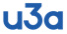  Incident Report Form – Version Control Incident Report Form – Version Control Incident Report Form – Version ControlVersion  Description of changes  / Review BodyDate Status e.g.– draft – approved by - distributed2.0  Updated content 20/2/2023Draft for committee review 2.1Updated for contact – changed to Chair25/2/2023Agreed with Committee 20/2/2023 2.2Updated for 2 typos 3/6/2023